 Société de tirLePleureur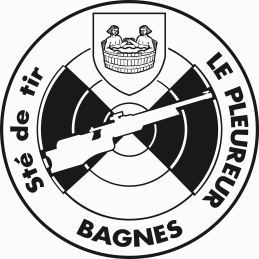 AG 2021Feuille de vote n° 1Pour que le bulletin de vote soit considéré comme valable, les indications suivantes doivent absolument être complètes et le délai de retour respecté. A défaut, le vote sera considéré comme nul.Nom et prénom ou numéro de membre : ………………………………………………………………..Signature manuscrite : ……………………………………………A faire parvenir par courrier postal affranchi au secrétaire avant le 18 juin 2021. L’envoi par mail du bulletin scanné est autorisé et être envoyé à secretariat@pleureur.chTout bulletin qui arrivera après le 18.06.2021 à 18h00 ne sera pas pris en compte.	Monsieur	Pierre-Yves Besse	Chemin de Cormayeur 5	1941 VollègesQuestionOuiNonBlanc1Acceptez-vous le PV de l’assemblée générale 2020 ?2Acceptez-vous les nouvelles admissions ?3Acceptez-vous les comptes 2020 tels que présentés ?4Donnez-vous décharge des comptes 2020 au comité et à l’organe de contrôle ?5Le comité propose le maintien des cotisations 2021 à l’identique de celles de 2020, soit CHF 60.00 par personne de plus de 20 ans, licence en sus.
Soutenez-vous cette proposition ?6En remplacement de Jean-Pierre Besse, acceptez-vous M. X comme délégué du Pleureur à l’Association du stand du Mt-Brun ?